
ПОСТАНОВЛЕНИЕ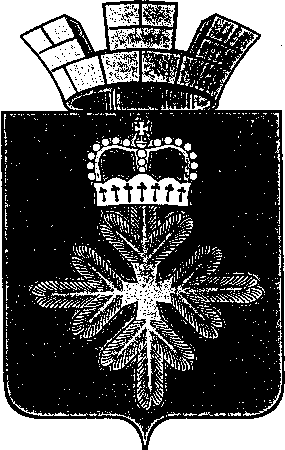 АДМИНИСТРАЦИИ ГОРОДСКОГО ОКРУГА ПЕЛЫМВ соответствии с  Положением о правовых актах главы городского округа Пелым, администрации городского округа Пелым, утверждённым постановлением администрации городского округа Пелым от 31.12.2015 № 438, в связи с кадровыми изменениями,  администрация городского округа ПелымПОСТАНОВЛЯЕТ: 1. Внести в Состав комиссии по предупреждению и ликвидации чрезвычайных ситуаций и обеспечению пожарной безопасности городского округа Пелым, утвержденный    постановлением администрации городского округа Пелым от 31.01.2020 № 28 «О комиссии по предупреждению и ликвидации чрезвычайных ситуаций и обеспечению пожарной безопасности городского округа Пелым»,   следующие изменения:1) исключить из Состава комиссии по предупреждению и ликвидации чрезвычайных ситуаций и обеспечению пожарной безопасности городского округа Пелым:Баландину Татьяну Николаевну - заместителя главы администрации городского округа Пелым, заместитель председателя комиссии;Михайлевич Ирину Игоревну - директора МКУ «Единая дежурно-диспетчерская служба городского округа Пелым»;Русакова Александра Сергеевича - инженера 2 категории по ГО и ЧС группы по защите имущества  Пелымского ЛПУМГ;2) включить в Состав комиссии по предупреждению и ликвидации чрезвычайных ситуаций и обеспечению пожарной безопасности городского округа Пелым: Роде Ксению Александровну - и.о. заместителя главы администрации городского округа Пелым, заместителя председателя комиссии;Ветошкину Ольгу Игоревну- и.о. директора МКУ «Единая дежурно-диспетчерская служба городского округа Пелым»;Михайлевич Ирину Игоревну - инженера по ГО и ЧС;3) слова «Тагильцев Анатолий Сергеевич- заместитель начальника полиции по охране общественного порядка МО МВД «Ивдельский» заменить словами «Тагильцев Анатолий Сергеевич- начальник полиции МО МВД «Ивдельский».2. Опубликовать настоящее постановление в информационной  газете «Пелымский вестник» и разместить на официальном сайте городского округа Пелым в сети «Интернет».Глава городского округа Пелым                                                                         Ш.Т. АлиевСостав          комиссии по предупреждению и ликвидации чрезвычайных ситуаций и обеспечению пожарной безопасности городского округа ПелымСОГЛАСОВАНИЕПостановленияНаименование постановления: Докладчик:Потанина Г.Ю.- специалист по ГОЧС администрации городского округа ПелымВид правового акта разослать:                                                  в электронном виде                                                                                 на бумажном носителе1. Потаниной Г.Ю.                                                                                _____________________2. МКУ «ЕДДС ГО Пелым»                                                         3.Пелымское ЛПУ4.Роде К.А.5. МО МВД «Ивдельский»Передано в организационный  отдел МКУ Учреждения по ОДОМС и МУ городского округа Пелымделопроизводитель                                                                                        А.С. Крестьянниковаот 25.01.2024 № 0028пгт. ПелымО внесении изменений в Состав комиссии по предупреждению и ликвидации чрезвычайных ситуаций и обеспечению пожарной безопасности городского округа Пелым, утвержденный  постановлением администрации городского округа Пелым от 31.01.2020 № 28 Алиев Шахит Тукаевич- глава городского округа Пелым, председатель комиссии;РодеКсения Александровна- и.о. заместителя главы администрации городского округа Пелым, заместитель председателя комиссии;Потанина Галина Юрьевна- специалист по гражданской обороне и чрезвычайным ситуациям администрации, секретарь комиссии;Члены комиссии:БочкаревДмитрий Сергеевич- начальник 15 пожарно-спасательного отряда  ФПС ГПС Главного управления  МЧС России по Свердловской области;Гришковский Андрей Владимирович- руководитель ГБУСО «Краснотурьинская ветстанция»Иванов   Иван Николаевич- начальник Пелымского РКЭС  АО «Облкоммунэнерго» (по согласованию);Ливар Александр Васильевич- начальник Североуральского отдела Управления Роспотребнадзора по Свердловской области  (по согласованию);Мальков Андрей Николаевич- главный врач ГБУЗ СО «Краснотурьинская городская больница» (по согласованию);ВетошкинаОльга Игоревна- и.о. директора МКУ «Единая дежурно-диспетчерская служба городского округа Пелым»Неустроев Александр Дмитриевич- ГКУ СО «Ивдельское лесничество» (по согласованию);Овчинникова Наталья Дмитриевна- начальник Пелымского РТС, АО «ОТСК»;  Пелевина Алена Анатольевна- заместитель главы администрации городского округа Пелым;РощинАнтон Андреевич- начальник ГКПТУ СО «ОПС СО №5» (по согласованию); Михайлевич Ирина Игоревна- инженер по ГО и ЧС Пелымского ЛПУМГ; Смольянинов Алексей Алексеевич- начальник ОНД и ПР Североуральского городского округа, Ивдельского городского округа, городского округа Пелым УНД и ПР  ГУ МЧС России по Свердловской области;Тагильцев Анатолий Сергеевич- начальник полиции МО МВД «Ивдельский;Тихонов Дмитрий Николаевич -начальник службы ведомственной пожарной охраны Пелымского ЛПУМГ;ЧекасинАлександр Григорьевич - начальник 242 ПЧ  15ПСО ФПС ГПС ГУ МЧС России по СО.ДолжностьФамилия и инициалыСроки и результаты согласованияСроки и результаты согласованияСроки и результаты согласованияСроки и результаты согласованияДолжностьФамилия и инициалыДата полученияДата согласованияЗамечанияПодписьЗаместитель главы администрации городского округа ПелымА.А. ПелевинаЗаместитель главы администрации городского округа ПелымА.А. ПелевинаИ.о. Заместителя главы администрации городского округа ПелымК.А. РодеИ.о. Заместителя главы администрации городского округа ПелымК.А. РодеНачальник экономико-правового отделаАбдуллаева Е.Ш.Начальник экономико-правового отделаАбдуллаева Е.Ш.Фамилия, имя, отчество исполнителя, место работы, должностьПотанина Г.Ю., администрация городского округа Пелым, специалист  ГО и ЧС 8 (34386) 2-12-67